            REPUBLIKA  HRVATSKASPLITSKO-DALMATINSKA ŽUPANIJA        GRAD SINJ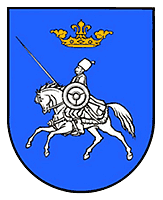           GRADONAČELNIKKLASA: 300-01/22-01/4URBROJ: 2181-8-03-22-4Sinj, 2. studeni 2022. g.Na temelju članka 52. Statuta Grada Sinja (Službeni glasnik Grada Sinja br. 2/21), članka 48. Zakona  o lokalnoj i područnoj (regionalnoj) samoupravi (NN br. 33/01, 60/01, 129/05, 109/07, 125/08, 36/09, 150/11, 144/12, 19/13, 137/15, 123/17, 98/19 i 144/20) i članka 13. Programa poticanja poduzetništva na području Grada Sinja u 2022. i 2023. godini, (Službeni glasnik Grada Sinja br. 9) Gradonačelnik Grada Sinja, Miro Bulj, objavljujeJAVNI POZIVza dodjelu potpora male vrijednosti iz Programa poticanja poduzetništva na području Grada Sinja u 2022. UVODNE ODREDBEČlanak 1.Predmet ovog Javnog poziva je provedba mjera potpore iz Programa poticanja poduzetništva na području Grada Sinja u 2022. i 2023. godini, (u daljnjem tekstu: Program) sukladno uvjetima navedenim u Programu, za 2022.g..Navedenim Programom utvrđene su aktivnosti kojima će Grad Sinj dodjeljivati potpore male vrijednosti, te kriteriji i postupak njihove dodjele, u svrhu poticanja poduzetništva. Riječi i pojmovi koji imaju rodno značenje korišteni u ovom Javnom pozivu odnose se jednako na ženski i muški rod bez obzira jesu li korišteni u ženskom ili muškom rodu. Potpora podrazumijeva dodjelu namjenskih, bespovratnih novčanih sredstava korisniku, iz proračuna Grada Sinja u svrhu poticanja poduzetništva.Članak 2.Rok za podnošenje PrijavaRok za podnošenje prijava na ovaj Javni poziv započinje dana 7. studenoga 2022.g.  a traje do 7. prosinca 2022g., odnosno najkasnije do utroška sredstava. Prijave podnesene prije ili poslije propisanog roka, smatrat će se nepravovremene i bit će odbačene. Članak 3. KORISNICI MJERA IZ PROGRAMAPrihvatljivi korisnici potpora po ovom Javnom pozivu su neovisna, mikro i mala poduzeća, koji imaju sjedište na području Grada Sinja, a koji nemaju nepodmirene financijske obveze prema Republici Hrvatskoj i Gradu Sinju.Poduzeće je svaki gospodarski subjekt koji se bavi određenom gospodarskom djelatnošću, bez obzira na njegov pravni oblik. To uključuje fizičke i pravne osobe, posebno, samozaposlene osobe i obiteljska poduzeća koja se bave obrtom ili drugim djelatnostima te partnerstva ili udruženja koja se redovno bave gospodarskom djelatnošću. Malo poduzeće definira se kao poduzeće koje ima manje od 50 zaposlenih, a čiji godišnji promet i/ili godišnja bilanca ne prelazi 10 milijuna eura. Mikropoduzeće definira se kao poduzeće koje ima manje od 10 zaposlenih, a čiji godišnji promet i/ili godišnja bilanca ne prelazi 2 milijuna eura. Neovisno poduzeće, u smislu ovog Javnog poziva, je ono poduzeće koje nema udjele u drugim poduzećima, te niti jedno drugo poduzeće u njemu nema udjela, (većeg od 25%), te nije povezano s drugim poduzećem putem fizičke osobe.Novoosnovana poduzeća u smislu ovog Javnog poziva, su ona poduzeća koja su osnovana najviše 3 godine prije dana podnošenja projektnog prijedloga. Postojeća poduzeća u smislu ovog Javnog poziva, su ona poduzeća koja su osnovana najmanje 3 godine prije dana podnošenja projektnog prijedloga i/ili djeluju u kontinuitetu unazad 3 godine. Deficitarnim zanimanjima u smislu ovog Javnog poziva, smatraju se djelatnosti za kojima je na tržištu potražnja veća od ponude. Deficitarne djelatnosti utvrđuju se godišnje, prigodom raspisivanja Javnog poziva, a na temelju prijedloga Udruženja obrtnika Sinj. Popis deficitarnih zanimanja po ovom Javnom pozivu nalazi se u privitku ovog Javnog poziva(Prilog 1).Članak 4.PRIHVATLJIVI TROŠAKPrihvatljivi trošak po ovom Javnom pozivu je trošak ulaganja za koji se traži potpora, nastao u godini objave Javnog poziva. Popis prihvatljivih i neprihvatljivih troškova naveden je  pojedinačno za svaku mjeru potpore u ovom Javnom pozivu. Zahtjev za potporu mora se odnositi na registriranu djelatnost prijavitelja. Priloženi račun mora biti na Hrvatskom jeziku.Neće se prihvatiti zahtjevi onih podnositelja koji su za istu namjenu i za iste aktivnosti dobili bespovratna sredstva male vrijednosti iz drugih programa u okviru državnog proračuna i drugih javnih izvora, javnih fondova Europske unije i izvan Europske unije (zabranjeno je dvostruko financiranje).  Svaki korisnik potpore može se u tekućoj godini prijaviti na više mjera potpore.  Za svaku mjeru potpore zahtjev se podnosi na zasebnom obrascu s propisanom dokumentacijom.Korisnici potpore koji su u sustavu PDV-a ne ostvaruju pravo na PDV kao prihvatljiv trošak za potpore iz ovog Javnog poziva. Iznos pojedinačne stavke ponude/računa/predračuna/Ugovora za prihvatljive troškove ne smije biti manji od 500,00 kuna.Povjerenstvo može zatražiti dodatnu dokumentaciju i obrazloženje/pojašnjenje pojedinih stavki.Članak 5.DOKUMENTACIJA  ZA  PRIJAVUUz svaku prijavu podnosi se Osnovna i Dodatna dokumentacija, propisana ovim Javnim pozivom.Članak 6. MJERE POTPOREPotpore po ovom Javnom pozivu dodjeljuju se kroz sljedeće mjere: Mjera 1. Potpora novoosnovanim  poduzećima Mjera 2. Poticanje postojećih gospodarskih subjekataMjera 3.  Subvencioniranje zapošljavanjaMjera 4. Poticanje ulaganja u smještajne kapaciteteČlanak 7.Prihvatljivi korisnici:  novoosnovana poduzeća. Uvjeti dodjele potpore: Potpore se mogu odobriti samo onim korisnicima koji već nisu iskoristili najveći dopušteni iznos potpore za iste opravdane troškove, odnosno dopušteni iznos državne potpore male vrijednosti.Korisnik potporu može dobiti najviše jednom, a drugi put pod uvjetom da je korisnik potpore povećao broj zaposlenika, a na način da je novi zaposlenik zasnovao radni odnos najmanje 90 dana prije podnošenja zahtjeva za potporu po drugi put na objavljeni Javni poziv. Korisnik mora imati najmanje jednog zaposlenog. Samozaposlena osoba smatra se zaposlenikom svoga poduzeća ukoliko nema zasnovan radni odnos kod druge pravne ili fizičke osobe.Iznos potpore po korisniku:1.  Za Korisnike potpore iz područja deficitarnih zanimanja, potpora se odobrava u 100% iznosu opravdanih troškova, najviše do 50.000,00 kuna, a najmanje 10.000,00 kuna.2.  Za Korisnike potpore iz područja ostalih zanimanja, potpora se odobrava u 75% iznosu opravdanih troškova,  najviše do 50.000,00 kuna, a najmanje 10.000,00 kuna.Prihvatljivi troškovi:  Prihvatljivi troškovi su oni troškovi koji su nastali u tekućoj godini objave Javnog poziva, najkasnije do dana podnošenja prijave na objavljeni Javni poziv. Prihvatljivim troškovima smatraju se svi strogo namjenski troškovi prijavitelja koji su jasno povezani s prihvatljivim aktivnostima iz ovog članka, a iste će Grad Sinj financirati prema aktivnostima i vezanim troškovima navedenim u podnesenom planu unutar obrasca za prijavu, a posebno:Nabava alata, strojeva, postrojenja i opreme, mjernih, kontrolnih uređaja i instrumenata namijenjenih isključivo za obavljanje poslovne djelatnosti.Nabavu informatičke i druge opreme - uključuje samo nabavu računala, računalnih programa te ostale informatičke opreme namijenjene isključivo za obavljanje pretežite djelatnostiUlaganje u marketinške aktivnosti (oblikovanje proizvoda ili usluge, web stranice i izradu promidžbenih materijala), savjetodavne usluge za prijavu na pozive i natječaje za sufinanciranje kroz nacionalne i programe EU-a, poduzetničku izobrazbu i stručno osposobljavanje vezano za cilj, troškove sudjelovanja na sajmovima. Ulaganja u poboljšanja i prilagodbu poslovnog prostora obavljanju poslovne djelatnosti, unutarnjeg uređenja poslovnih prostora/radionice u skladu sa suvremenim trendovima i/ili radi uvođenja novih načina rada s kupcima/korisnicima-uključuje samo grube i završne radove.Ulaganja u upravljanje i zaštitu intelektualnog i industrijskog vlasništva.Računima i izvodima s bankovnog računa se dokazuje namjenski utrošak sredstava.Neprihvatljivi troškovi:Porezi, uključujući porez na dodanu vrijednost, u slučaju kada je korisnik porezni obveznik upisan u registar obveznika PDV-a te ima pravo na odbitak PDV-aNabava vozilaNovčane kazne, financijske kazne i troškovi parničnog postupkaPlaćanja u gotovini, naturi i plaćanja putem robne razmjeneTroškovi vlastitog rada, potrošni materijalBankovni troškovi, troškovi jamstava i slične naknadeTroškovi nastali van tekuće godine u kojoj je objavljen Javni pozivReprezentacije, službena putovanja (dnevnice, prijevoz, hotel i sl.)Najam, održavanje i amortizacija objekata i uredskih prostoraOsnivački kapitalDodatna dokumentacija koja se prilaže uz prijavu:Ponuda /predračun/račun/Ugovor/izvod iz bankovnog računa, iz tekuće godine u kojoj je objavljen natječaj.Financijska dokumentacija (GFI-POD – sa dokazom o predaji financijske dokumentacije FINA-i ili Obrazac DOH ili sl.) za najmanje prethodnu godinu (u slučaju novoosnovanih poduzeća osnovanih u godini u kojoj se podnosi projektna prijava, čiji financijski izvještaji još nisu odobreni, dostavljaju se privremeni GFI-POD ili Obrazac DOH ili sl. iz kojih se mogu vidjeti poslovni događaji i bilanca MSP-a).Obrazac 1811. Podaci o obvezniku uplate doprinosa Hrvatskog zavoda za mirovinsko osiguranje (original)Potvrda Hrvatskog zavoda za mirovinsko osiguranje o podacima evidentiranim u matičnoj evidenciji Hrvatskog  zavoda za mirovinsko osiguranje (original).Presliku Ugovora o ortaštvu iz kojeg je vidljiva struktura vlasništva (ako je primjenjivo).KRITERIJI ZA BODOVANJE PRIJAVA:Kriteriji za bodovanje prijava temeljem kojih Povjerenstvo za obradu prijava ocjenjuje projekte prijavitelja u fazi selekcije:Sukladno raspoloživim Proračunskim sredstvima u tekućoj godini za provedbu ovog  Javnog poziva, utvrdit će se rang-lista prijava u padajućem nizu, sukladno navedenim kriterijima.U slučaju da dvije ili više prijava nakon rangiranja sukladno navedenim kriterijima imaju isti broj bodova, izvršit će se rangiranje tih prijava na temelju ranijeg vremena podnošenja zahtjeva za potporu.Članak 8.Prihvatljivi korisnici:  postojeća poduzeća.Uvjeti dodjele potpore: Potpore se mogu odobriti samo onim korisnicima koji već nisu iskoristili najveći dopušteni iznos potpore za iste opravdane troškove, odnosno dopušteni iznos državne potpore male vrijednosti.Korisnik potporu može dobiti najviše jednom, a drugi put pod uvjetom da je korisnik potpore povećao broj zaposlenika, a na način da je novi zaposlenik zasnovao radni odnos najmanje 90 dana prije podnošenja zahtjeva za potporu po drugi put na objavljeni Javni poziv. Korisnik mora imati najmanje jednog zaposlenog. Samozaposlena osoba smatra se zaposlenikom svoga poduzeća ukoliko nema zasnovan radni odnos kod druge pravne ili fizičke osobe.Iznos potpore po korisniku:1.  Za Korisnike potpore iz područja deficitarnih zanimanja, potpora se odobrava u 80% iznosu opravdanih troškova,  najviše do 40.000,00 kuna, a najmanje 5.000,00 kuna.2.  Za Korisnike potpore iz područja ostalih zanimanja, potpora s odobrava u 60% iznosu opravdanih troškova,  najviše do 40.000,00 kuna, a najmanje 5.000,00 kuna.Prihvatljivi troškovi: Prihvatljivi troškovi su oni troškovi koji su nastali u tekućoj godini objave Javnog poziva, najkasnije do dana podnošenja prijave na objavljeni Javni poziv.Prihvatljivim troškovima smatraju se svi strogo namjenski troškovi prijavitelja koji su jasno povezani s prihvatljivim aktivnostima iz ovog članka, a iste će Grad Sinj financirati prema aktivnostima i vezanim troškovima navedenim u podnesenom Obrascu za prijavu, a posebno:Nabava alata, strojeva, postrojenja i opreme, mjernih i kontrolnih uređaja i instrumenata namijenjenih isključivo za obavljanje poslovne djelatnosti.Nabava informatičke i druge opreme - uključuje samo nabavu računala,računalnih programa te ostale informatičke opreme namijenjene isključivo za obavljanje pretežite djelatnosti.Ulaganje u marketinške aktivnosti (oblikovanje proizvoda ili usluge, web stranice i izradu promidžbenih materijala), savjetodavne usluge za prijavu na pozive i natječaje za sufinanciranje kroz nacionalne i programe EU-a, poduzetničku izobrazbu i stručno osposobljavanje vezano za cilj, troškove sudjelovanja na sajmovima.Ulaganje u poboljšanja i prilagodbu poslovnog prostora obavljanju poslovne djelatnosti, unutarnjeg uređenja poslovnih prostora/radionice u skladu sa suvremenim trendovima i/ili radi uvođenja novih načina rada s kupcima/korisnicima-uključuje samo grube i završne radove.Ulaganje u upravljanje i zaštitu intelektualnog i industrijskog vlasništvaRačunima i izvodima s bankovnog računa se dokazuje namjenski utrošak sredstava.Neprihvatljivi troškovi:Porezi, uključujući porez na dodanu vrijednost, u slučaju kada je korisnik porezni obveznik upisan u registar obveznika PDV-a te ima pravo na odbitak PDV-aNabava vozilaNovčane kazne, financijske kazne i troškovi parničnog postupkaPlaćanja u gotovini, naturi i plaćanja putem robne razmjeneTroškovi vlastitog rada, potrošni materijalBankovni troškovi, troškovi jamstava i slične naknadeTroškovi nastali van tekuće godine u kojoj je objavljen Javni pozivReprezentacije, službena putovanja (dnevnice, prijevoz, hotel i sl.)Najam, održavanje i amortizacija objekata i uredskih prostoraOsnivački kapitalDodatna dokumentacija koja se prilaže uz prijavu:Ponuda /predračun/račun/Ugovor/izvod iz bankovnog računa, iz tekuće godine u kojoj je objavljen natječaj.Financijska dokumentacija (GFI-POD – dokaz o predaji financijske dokumentacije FINA-i ili Obrazac DOH ili sl.) za najmanje prethodnu godinu.Obrazac 1811. Podaci o obvezniku uplate doprinosa Hrvatskog zavoda za mirovinsko osiguranje (original)Potvrda Hrvatskog zavoda za mirovinsko osiguranje o podacima evidentiranim u matičnoj evidenciji Hrvatskog  zavoda za mirovinsko osiguranje (original).Presliku Ugovora o ortaštvu iz kojeg je vidljiva struktura vlasništva (ako je primjenjivo).KRITERIJI ZA BODOVANJE PRIJAVA:Kriteriji za bodovanje prijava temeljem kojih Povjerenstvo za obradu prijava ocjenjuje projekte prijavitelja u fazi selekcije:Sukladno raspoloživim Proračunskim sredstvima u tekućoj godini za provedbu ovog  Javnog poziva, utvrdit će se rang-lista prijava u padajućem nizu, sukladno navedenim kriterijima.U slučaju da dvije ili više prijava nakon rangiranja sukladno navedenim kriterijima imaju isti broj bodova, izvršit će se rangiranje tih prijava na temelju ranijeg vremena podnošenja zahtjeva za potporu.Članak 9.Prihvatljivi korisnici:  Prihvatljivi korisnici su postojeća i novoosnovana poduzeća s područja Grada Sinja koja su zaposlila nezaposlene osobe s prebivalištem na području Grada Sinja, na puno radno vrijeme i rok od najmanje 6 mjeseci, uz uvjet da su te osobe prije tog zaposlenja bile prijavljene u evidenciju nezaposlenih najmanje 30 dana i da prethodno nisu bile zaposlenici poslodavca koji traži potporu, niti poslodavaca pod njegovim vladajućim utjecajem. Uvjeti dodjele potpore:  Podneseni zahtjevi za ovu mjeru potpore rješavaju se prema redoslijedu zaprimanja, a novčana sredstva se odobravaju do iskorištenja namjenski osiguranih sredstava u Proračunu Grada Sinja. Potpora se isplaćuje za proteklih 6 mjeseci koji prethode mjesecu u kojemu je podnesen potpuni zahtjev za dodjelu potpore. Iznos potpore po korisniku:25% zbroja bruto II plaća novozaposlene osobe u proteklih 6 mjeseci za koje se dodjeljuje potpora, najviše do 15.000,00 kuna ukupno.35% zbroja bruto II plaća novozaposlene osobe s invaliditetom u proteklih 6 mjeseci za koje se dodjeljuje potpora, najviše do 21.000,00 kuna ukupno.Prihvatljivi troškovi:Prihvatljivi troškovi su samo oni nastali u tekućoj proračunskoj godini. Potpora za svaku novozaposlenu osobu isplaćuje se u roku 30 dana od podnošenja potpune Prijave. Potpora za svaku novozaposlenu osobu može se koristiti dva puta tijekom 12 vezanih mjeseci.  Neprihvatljivi troškovi:  Samozapošljavanje nije prihvatljivi trošak.Dodatna dokumentacija koja se prilaže uz prijavu:Izvješće o primicima od nesamostalnog rada (JOPPD obrazac), porezu na dohodak i prirezu, te obveznim doprinosima osiguranja za proteklih 6 mjeseci za koje se traži potpora, ovjereno od strane Porezne uprave, Ugovor o radu s osobom za koju se traži potpora,Potvrda Hrvatskog zavoda za mirovinsko osiguranje iz koje je vidljivo da je osoba za koju se traži potpora bila prijavljena kod podnositelja zahtjeva kroz 6 mjeseci koji su prethodili mjesecu u kojemu se traži potpora,Potvrda Hrvatskog zavoda za zapošljavanje iz koje je vidljivo da je osoba za koju se traži potpora, prije novog zaposlenja bila 30 dana u evidenciji nezaposlenih,Članak 10.Prihvatljivi korisnici: Fizička/pravna osoba s područja Grada Sinja koja raspolaže smještajnim kapacitetima na području Grada Sinja, registriranim  u turističke svrhe, te posjeduje Rješenje za pružanje smještaja sukladno zakonskim propisima o pružanju usluge smještaja.Prihvatljivi troškovi: Prihvatljivi troškovi su oni troškovi koji su nastali u tekućoj godini objave Javnog poziva, najkasnije do dana podnošenja prijave na objavljeni Javni poziv. Potpora se dodjeljuje u svrhu povećanja smještajnih kapaciteta (povećanje broja ležajeva) te podizanja kvalitete postojećih smještajnih kapaciteta, na području Grada Sinja.Iznos potpore po korisniku:  Korisniku se može dodijeliti 50% prihvatljivih troškova, a najviše do 2.500,00 kn po novo registriranom ležaju u godini u kojoj se podnosi zahtjev za dodjelu potpore. Tijekom jedne godine korisnik može ostvariti najviše do 10.000,00 kn potpore.  Dodatna dokumentacija koja se prilaže uz prijavu:preslike ugovora i/ili računa iz kojih je razvidan iznos utrošenih novčanih sredstava za usluge uređenja prostora i/ili nabavu opreme,preslika izvoda sa žiro računa korisnika o plaćanju po osnovi ugovora i/ili bezgotovinskih računa,uvjerenje/rješenje nadležnog tijela o broju ležaja prije investicije i nakon investicije,foto dokumentacija uređenog prostora.       d)   dokaz o nepostojanju duga s osnove obveze turističke pristojbe i turističke članarine.Zahtjevi se obrađuju prema redoslijedu prijava.Članak 11.POSTUPAK DODJELE POTPORANačin podnošenja prijava Tekst Javnog poziva i obrasci za prijavu bit će objavljeni na službenim internetskim stranicama Grada Sinja (sinj.hr). Sve dodatne informacije mogu se dobiti na broj telefona 708-626  ili e-poštom: ivica.mastelic@sinj.hr.Prijave na Javni poziv podnose se preporučenom pošiljkom putem pošte na adresu: Grad Sinj, Dragašev prolaz 24, 21230 Sinj s naznakom: Prijava na Javni poziv - Program poticanja poduzetništva, ili osobno na protokol u Pisarnici Grada Sinja(soba 42), a u oba slučaja bit će evidentirano točno vrijeme zaprimanja (dan, sat i minute).Kad je prijava upućena poštom preporučenom pošiljkom, vrijeme predaje pošti smatra se vremenom predaje zahtjeva. Prijave se podnose na propisanom obrascu Prijave, s ostalom propisanom dokumentacijom (Osnovna i Dodatna dokumentacija). Za svaku mjeru korisnik podnosi zasebni obrazac zahtjeva za potpore. Ukoliko se zaprimi nepotpuni zahtjev, Povjerenstvo će od podnositelja zatražiti dopunu dokumentacije koju je isti dužan dostaviti u roku 8 dana od dana obavijesti. Vrijeme dostave konačne dopune dokumentacije, smatra se vremenom zaprimanja Zahtjeva. Ukoliko u navedenom roku podnositelj ne dostavi traženu dopunu, zahtjev će se smatrati nepotpun i bit će odbačen.Obrada prijavaPovjerenstvo utvrđuje pravovremenost, potpunost te sukladnost prijave s uvjetima Javnog poziva. Gradonačelnik na prijedlog Povjerenstva, donosi Odluku o dodjeli potpore koja će biti objavljena na mrežnoj stranici Grada www.sinj.hr, čime se svi prijavitelji smatraju obaviješteni o rezultatima natječaja. Nakon donošenja Odluke o dodjeli potpora, gradonačelnik i korisnik zaključit će Ugovor o dodjeli potpore kojim će se definirati međusobna prava i obveze, način i korištenje odobrenih sredstava, a posebno rok za dostavu dokaza o namjenskom utrošku dobivene potpore. Prilikom sklapanja ugovora prijavitelji su dužni na zahtjev davatelja potpore predočiti na uvid originale svih isprava koje su pribavili od nadležnih institucija, a koje su u pdf formatu ili kopirane priložili uz obrazac za prijavu.Članak 12.Kontrola namjenskog korištenja sredstavaUpravni odjel za gospodarski razvoj, fondove EU i javnu nabavu provodi sve administrativne i druge stručne poslove za provedbu ovog Programa i Javnog poziv,  kao i kontrolu na terenu prije sklapanja Ugovora o dodjeli bespovratne potpore i u razdoblju od 1 godine nakon konačne isplate sredstava na uzorku od najmanje 10 % korisnika. Svi strojevi i oprema sufinancirani po ovom Javnom pozivu kupuju se isključivo kod ovlaštenih prodavača, a ne smiju biti otuđeni iz vlasništva korisnika najmanje 5 godina od dana odobrenja sredstava za sufinanciranje. Korisnici kod kojih se prilikom kontrole utvrdi nenamjensko trošenje sredstava, bit će dužni vratiti dodijeljena sredstva s pripadajućom zakonskom zateznom kamatom te gube pravo na traženje potpore Grada Sinja sljedećih 5 godina.ZAVRŠNE ODREDBEČlanak 13.Svi osobni prikupljeni podaci korisnika ovog Javnog poziva  prikupljaju se i obrađuju u skladu s propisima koji uređuju zaštitu osobnih i drugih podataka, posebno Uredbom (EU) 2016/679 Europskog parlamenta i Vijeća od 27. travnja 2016. o zaštiti pojedinaca u vezi s obradom osobnih podataka i o slobodnom kretanju takvih podataka te o stavljanju izvan snage Direktive 95/46/EZ (Opća uredba o zaštiti podataka), te odredbama Zakona o provedbi Opće uredbe o zaštiti podataka (NN br 42/18). GradonačelnikMiro BuljR.B.Opis kriterijaBodovi1.Opravdanost - potreba za projektom, ciljana skupina, rast razvojnih mogućnosti tvrtke, usporedba sa sličnim projektima 0 - 82.Inovativnost - projekti budućnosti. razlika u odnosu na slične projekte0 - 33.Samoodrživost - procjena samoodrživosti projekta u budućnosti0 - 44.Uključivost - integracija zastupljenih skupina u projekt i njegov doprinos istima0 - 35.Stupanj dovršenosti - trenutna faza projekta0 - 26.Vidljivost - medijska popraćenost projekta0 - 27.Buduća perspektiva - sufinanciranje EU sredstvima, tržišni potencijal0 - 4R.B.Opis kriterijaBodovi1.Opravdanost - potreba za projektom, ciljana skupina, rast razvojnih mogućnosti tvrtke, usporedba sa sličnim projektima 0 - 82.Inovativnost - projekti budućnosti. razlika u odnosu na slične projekte0 - 33.Samoodrživost - procjena samoodrživosti projekta u budućnosti0 - 44.Uključivost - integracija zastupljenih skupina u projekt i njegov doprinos istima0 - 35.Stupanj dovršenosti - trenutna faza projekta0 - 26.Vidljivost - medijska popraćenost projekta0 - 27.Buduća perspektiva - sufinanciranje EU sredstvima, tržišni potencijal0 - 4